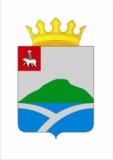 ЗЕМСКОЕ СОБРАНИЕУИНСКОГО  МУНИЦИПАЛЬНОГО РАЙОНА ПЕРМСКОГО КРАЯРЕШЕНИЕРуководствуясь п.3 ч. 1 статьи 14, частью 4 статьи 15 Федерального закона от 06.10.2003 № 131-ФЗ «Об общих принципах организации местного самоуправления в Российской Федерации», Уставом Уинского муниципального района, Земское Собрание Уинского муниципального района РЕШАЕТ:	1. Внести в решение Земского Собрания Уинского муниципального района от  26 октября 2017 года № 274 «О принятии на уровень района осуществление полномочий по решению вопросов местного значения по дорожной деятельности в отношении автомобильных дорог местного значения в границах населенных пунктов Воскресенского сельского  поселения» следующие изменения:Пункт 1  изложить в следующей редакции:«1. Принять Уинским муниципальным районом от Чайкинского сельского поселения осуществление полномочий по дорожной деятельности в отношении автомобильных дорог местного значения в границах населенных пунктов поселения по ремонту автомобильных дорог по ул. Октябрьская, Сибагатуллина, 9 Мая, Колхозная, Советская в с. Чайка; ул. Центральная, Нагорная, Труда, Зеленая в д.Усть-Телес Чайкинского сельского поселения Уинского муниципального района.»Пункт 1.1. Соглашения, являющегося приложением,  изложить в следующей редакции:«1.1. Поселение передает, а Район принимает на себя осуществление полномочий по дорожной деятельности в отношении автомобильных дорог местного значения в границах населенных пунктов поселения по ремонту автомобильных дорог по ул. Октябрьская, Сибагатуллина, 9 Мая, Колхозная, Советская в с. Чайка; ул. Центральная, Нагорная, Труда, Зеленая в д.Усть-Телес Чайкинского сельского поселения Уинского муниципального района.»1.3. пункт 4.2.3. Соглашения, являющегося приложением, изложить в следующей редакции:«4.2.3. обеспечивает финансирование и реализацию мероприятий по ремонту автомобильных дорог по ул. Октябрьская, Сибагатуллина, 9 Мая, Колхозная, Советская в с. Чайка; ул. Центральная, Нагорная, Труда, Зеленая в д.Усть-Телес Чайкинского сельского поселения Уинского муниципального района, согласно пункта 1.2. настоящего Соглашения»	2. Настоящее решение вступает в силу со дня подписания.от 21 декабря 2017  года                              №    297О внесении изменений врешение Земского Собрания Уинского муниципального районаот  26 октября 2017 года № 274 «О принятии на уровень районаосуществление полномочий по решению вопросов местного значения по дорожной деятельности в отношении автомобильных дорог местного значения в границах населенных пунктов Чайкинского сельского поселения»Глава муниципального района А.Н. ЗелёнкинПредседатель Земского Собраниямуниципального районаЕ.М. Козлова